Лондэ Хайжунь рекомендуетБыстрорастворимый колумбийский кофе с экстрактом гриба Рейши, 15 пакетиков 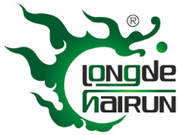     Премиум кофе Рейши 2 в 1 сделан из специально отобранных кофейных бобов и экстракта Рейши. Основная его задача в том, чтобы донести полезные свойства гриба Рейши. Сочетание вкусного кофе и целебных свойств Рейши делают его идеальным напитком для вас в любое время дня.      За Рейши по праву закрепилось название гриба вечной молодости. Однако не каждый человек отважится есть восточный деликатес. А вот чашечку кофе с его экстрактом для разнообразия вполне можно себе позволить. Гриб Рейши имеет около 200 полезных веществ, что делает кофе с ним — источником энергии и долголетия.   Основное действие гриба: стимуляция ваших собственных иммунных функций организма, антиаллергическое действие, тонизирующий эффект, антистрессовый эффект, улучшает усвоение кислорода, способен вывести яд из организма, питает организм необходимыми веществами, повышает сопротивляемость и иммунитет организма и продлевает жизнь.     Экстракт Рейши богат витаминами и микроэлементами, благотворно влияющими на общее состояние систем и органов человека. Одним из таких веществ является германий. Он стабилизирует кровоток и активно насыщает кровь кислородом: 1 молекула германия приносит 6 молекул кислорода. Полисахариды же, также в большом количестве содержащиеся во всех продуктах с Рейши, отлично укрепляют иммунную систему организма. Уже это сочетание полезных веществ в одном продукте говорит о несравнимой пользе кофе с Рейши.    Клинические исследования показывают, что кофе с Рейши снижает холестерин и уровень сахара в крови, укрепляет мембраны красных кровяных телец, поддерживает баланс эндокринной системы, выступает как иммуностимулирующее средство. Благодаря содержанию аденозина, напиток предотвращает появление тромбов, препятствует отмиранию клеток, обладает антиаллергенным эффектом. Регулярно выпивая чашечку такого кофе, можно не заботиться о скором наступлении старости.    Еще одним важным воздействием бодрящего и полезного напитка на организм является предупреждение и лечение онкологических заболеваний. Экстракт гриба Рейши блокирует обмен веществ раковых клеток. Кофе с ним уменьшает побочные действия лекарств и одновременно усиливает их эффективность.   Гриб Рейши славится как естественный биорегулятор, стабилизирующий работу нервной системы. Экстракт гриба используют для расслабления мышц, устранения депрессии и снятия болевого синдрома. Кофе с Рейши снимает хроническую усталость, защищает нервную систему от влияния стрессов и способен регулировать ритмы сна и бодрствования. Это происходит благодаря снабжению кровообращения кислородом и облегчению функционирования надпочечников. Исчезает избыток адреналина в крови. Таким образом, при любой стрессовой ситуации решением может стать чашка кофе с Рейши, выпитая в спокойной уютной обстановке.    Сегодня почти каждый человек подвержен аллергии. Виной всему состояние окружающей среды, загубленной самим же населением планеты. Экстракт гриба вечной молодости способен тормозить изменения в тканях, которые вызывает аллергия, и снимать зуд и покраснения кожи. Кофе с Рейши облегчит самочувствие при бронхиальной астме, крапивнице и пищевых аллергиях.    Практически все болезни сердца связаны с циркуляцией крови. Потребление кофе с Рейши — успешная профилактика сердечно-сосудистых заболеваний. Экстракт гриба Рейши регулирует липиды в крови, стабилизирует артериальное давление, активизирует кровоток. Такой кофе рекомендуют для восстановления организма после инфаркта и инсульта. Сочетание его вкуса и полезных свойств необычного гриба способно подарить долголетие и здоровье. Сырьё:  Экстракт Рейши, кофе Арабика премиум классаСпособ применения : Заварить горячей водой. Перемешайте и подавайте горячим или со льдом. Растворяется в горячей воде -30 секунд, в холодной воде -3 минуты    Таким образом, сегодня можно пить кофе не беспокоясь за свое здоровье, так как гриб Рейши благородно влияет на организм человека, тем самым придает только больше сил и энергии. Вы можете пить этот кофе, даже если страдаете давлением, и Вам врач запрещает пить кофе.     Лечение при помощи этого гриба занимает примерно 1 – 2 года, но не вызывает никаких побочных эффектов, что довольно важно для людей любого возраста, особенно для детей. Но в большом количестве, надеясь на скорый лечебный эффект, его все же употреблять не стоит. Быстрорастворимый колумбийский кофе с экстрактом гриба Рейши обладает уникальным вкусом и наполнен пользой, что делает его отличным подарком для семьи и друзей.Сайт:   WWW.БИОФЙОТОНЫ.РФ                Цена 10 у.е.